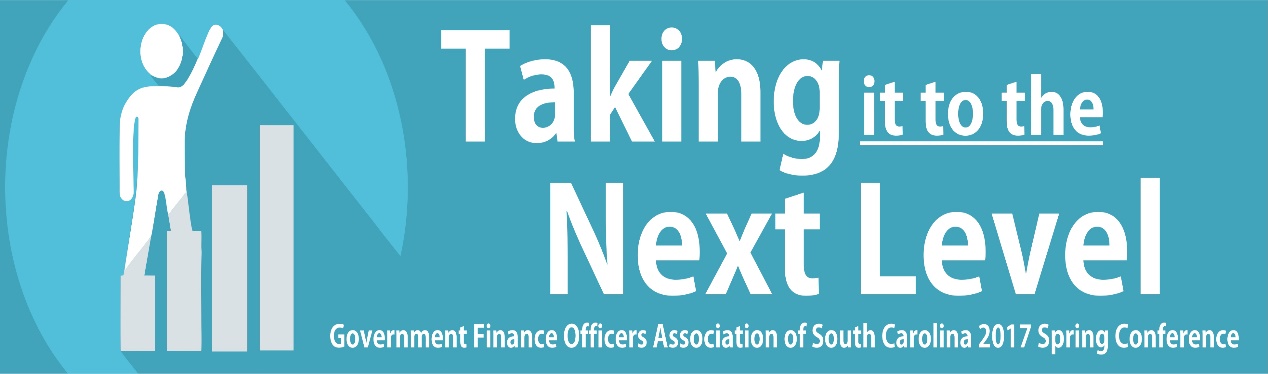                                   Sponsorship OpportunitiesGold ($1,200) Sponsorship includes:		Four (4) Sponsor Badges				Priority Exhibition Space (2- 6ft tables with skirting) Full Page Recognition in the ProgramSignage in the Conference CenterProgram session, if desiredSilver ($625) Sponsorship includes:Two (2) Sponsor BadgesExhibition Space (1- 6ft table with skirting) Recognition in the ProgramSignage in the Conference CenterBronze ($350) Sponsorship includes: One (1) Sponsor BadgeExhibition Space (1 – 6ft table with skirting)Recognition in the ProgramSignage in the Conference CenterEVERY sponsor attendee MUST have a badge!   Additional registrations are $300 each.  Each sponsor registration includes all conference materials and a badge allowing inclusion in all sessions and dining events.   Email immediately if you have a session topic that may be right for our conference (no product/service advertising) – Kathryn Masewicz, kmasewicz@riverbanks.org – Spring Conference Chairperson.Exhibition Hours:   Set-up – 7 a.m.    *    Breakdown – 4:30 p.m.==========================================================Please contact the GFOASC Sponsor Coordinator for any additional information.                           Deborah S Nye		    Land line: 803-892-2521                     d.s.nye@usa.net      	             Cell: 803-240-5516Company Name: (Please Print or Type)________________________________________________________________________________________________________________________________________________________________________________________ Company Contact: ___________________________________________________________ Email Address _______________________Phone:___________________Address:____________________________________________________________________________________________________________ 											    Exhibit	      # Badges  *                        Cost				            Check One    	    Gold	     4	             $ 1,200	              $ _________	    Yes  -  No   	    Silver             2                   $   625                      $ _________	    Yes  -  No     	    Bronze          1                   $   350                      $ _________	    Yes  -  No     	    Additional Registrations @ $ 300 each     $ _________               *  MUST ATTACH  LIST  OF ATTENDEES with email addresses!                     TOTAL AMOUNT REMITTED      $ __________	Do you need an electrical hook-up?       Yes – No  Return the completed form, list of attendees’ names & your remittance check to:  GFOASC – Spring ConferenceP. O. Box 8840Columbia, SC 29201        OR:  Process Credit Card Payments at                                                           https://client.pointandpay.net/web/GFOASC        ( PLEASE  email  a copy of this Form to the Sponsor Coordinator , Deborah S. Nye,   d.s.nye@usa.net )   		 ***** DEADLINE— April 7th, 2017 *****    FIN #57-0810232                        www.gfoasc.org 